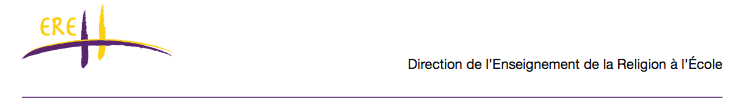 Fiche de vœux : « regards croisés européens »Matinée du 20 octobre 2011 : « Enseigner les religions en Europe »Nom :      Prénom :      Mail :      Tél. :      Vous êtes PDR :Vous choisissez 2 pays sur les 3 qui traitent de l’enseignement des religions au 2nd degré par ordre de préférence 
(indiquez 1, 2, 3) :Vous choisissez ensuite 1 pays qui traite de l’enseignement des religions au 1er degré (indiquez 1, 2, 3) :Vous êtes IDR :Vous choisissez 2 pays sur les 3 qui traitent de l’enseignement des religions au 1er degré par ordre de préférence 
(indiquez 1, 2, 3) : Vous choisissez ensuite 1 pays qui traite de l’enseignement des religions au 2nd degré (indiquez 1, 2, 3) :Vous êtes « acteur de l’éducation » :Vous choisissez 1 pays qui traite de l’enseignement des religions au 1er degré et 1 pays qui traite de l’enseignement des religions au 2nd degré.Vous indiquez un 3ème choix au 1er degré ou au 2nd degré.(indiquez 1, 2, 3) :1er degré					2nd degré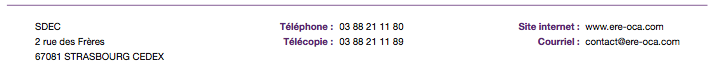 Allemagne BelgiquePologneNorvègeRoumanieSuisseNorvègeRoumanieSuisseAllemagne BelgiquePologneNorvègeRoumanieSuisseAllemagne BelgiquePologne